02.03.2018  № 355О внесении изменения в постановление администрации города Чебоксары от 18.12.2017 № 2929В связи с допущенной технической ошибкой администрация города Чебоксары  п о с т а н о в л я е т:1. Внести в пункт 5 приложения к постановлению администрации города Чебоксары от 18.12.2017 № 2929 «Об определении теплосетевой организации для содержания и обслуживания тепловых сетей, не имеющих эксплуатирующей организации» изменение, заменив слова «ТК-10» словами «ТК-8».2. Управлению информации, общественных связей и молодежной политики администрации города Чебоксары  опубликовать настоящее постановление в средствах массовой информации.3. Настоящее постановление вступает в силу со дня его официального опубликования.4. Контроль за исполнением настоящего постановления возложить на заместителя главы администрации по вопросам ЖКХ В.И. Филиппова.Глава администрации города Чебоксары                                     А.О. ЛадыковЧăваш РеспубликиШупашкар хулаАдминистрацийěЙЫШĂНУ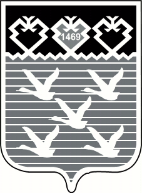 Чувашская РеспубликаАдминистрациягорода ЧебоксарыПОСТАНОВЛЕНИЕ